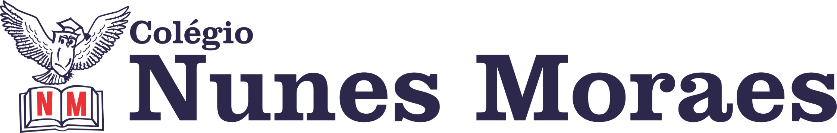 AGENDA DIÁRIA 2° ANO, 04 DE JUNHO.1ª AULA: INGLÊSBom dia! Na aula de hoje o/a estudante acompanhará:Explicação e resolução de atividades sobre o capítulo 9 - páginas 98 a 103.Link da aula: https://drive.google.com/file/d/1Fb94I9Da2aTFMpkxMj76RRpUhjP7AZU0/view?usp=sharingEnvio de foto das atividades para o número – 991839273. Obs.: hoje à tarde teremos um encontro no meet com os alunos que estão no ensino remoto para revisarmos o conteúdo para a prova da próxima semana. Colocarei o link no grupo das aulas remotas às 14:30 (2 e meia da tarde).2ª AULA: MATEMÁTICAObjeto de Conhecimento: CalendárioAprendizagens Essenciais: Produzir e interpretar a escrita de datas. Capítulo 8: Quanto custa?Link da aula: https://youtu.be/fncFbSOQYuU Atividade e explicação: páginas 65 a partir da questão 3 e 66.Leitura no livro Língua Portuguesa página 59.3ª AULA: PORTUGUÊS/ PREPARATÓRIAObjetivo de conhecimento: Identificar substantivos, e perceber que essas palavras podem ser próprias, comuns ou coletivos.Aprendizagem essenciais: identificar substantivos em frases. Classificar o substantivo em próprio, comum e coletivo. Ler e compreender gênero notícia. Reconhecer a função social da notícia.   Link da aula: https://youtu.be/eL-dT0ccsKc Arquivo da preparatória está disponível no grupo do WhatsApp.4ª AULA: GEOGRAFIA/ PROVAArquivo da prova está disponível no grupo do WhatsApp.Orientação será no Meet às 16:00h.Forte abraço!